LIFESTYLEHealth / Social ProblemsLa Salud / Problemas Sociales 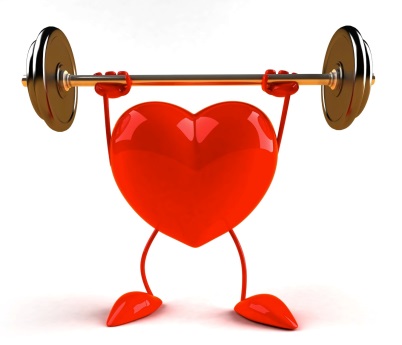 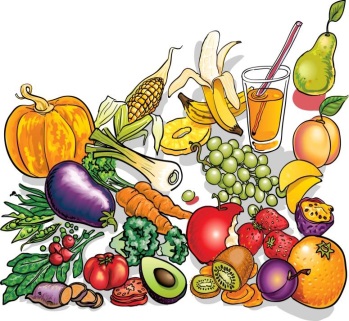 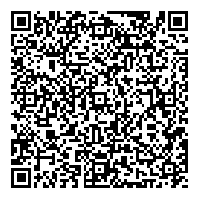 